СРЕДНО УЧИЛИЩЕ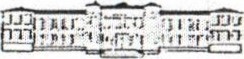 ”ЦАР СИМЕОН ВЕЛИКИ“ВИДИН 3700 УЛ. „ТЪРГОВСКА“ N 6      ТЕЛ: 094/ 600 221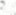 УДОСТОВЕРЕНИЕ	Настоящото удостоверение се издава 	на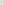 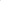 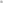 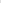 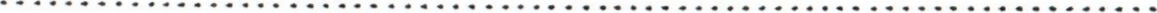 в уверение на това че, същият/ата е ученик в  клас, дневна форма на обучение през 20…../20….. учебна година в СУ „Цар Симеон Велики“ — Видин.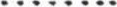 Удостоверението се издава, за да послужи за прием в I клас.Техн. сътрудник на СУ„Цар Симеон Велики“ гр. Видин